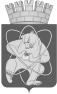 Городской округ«Закрытое административно – территориальное образование  Железногорск Красноярского края»АДМИНИСТРАЦИЯ ЗАТО г. ЖЕЛЕЗНОГОРСКПОСТАНОВЛЕНИЕ                      14.03.2023                                                                                                    № 413 г. ЖелезногорскО внесении изменений в Постановление Администрации ЗАТО                                  г. Железногорск от 23.12.2019 № 2630  «Об организации системы внутреннего обеспечения соответствия требованиям антимонопольного законодательства (антимонопольного комплаенса) в Администрации ЗАТО г. Железногорск»В целях реализации Национального плана развития конкуренции в Российской Федерации, утвержденного Указом Президента Российской Федерации от 21.12.2017 N 618 «Об основных направлениях государственной политики по развитию конкуренции», в соответствии с Распоряжением Правительства Российской Федерации от 18.10.2018 N 2258-р «Об утверждении методических рекомендаций по созданию и организации федеральными органами исполнительной власти системы внутреннего обеспечения соответствия требованиям антимонопольного законодательства», руководствуясь Уставом ЗАТО Железногорск постановляю:1. Внести в приложение N 1 к Постановлению Администрации ЗАТО                   г. Железногорск от 23.12.2019 N 2630 «Об организации системы внутреннего обеспечения соответствия требованиям антимонопольного законодательства (антимонопольного комплаенса) в Администрации ЗАТО г. Железногорск» следующие изменения:1.1. Пункт 8.5. изложить в следующей редакции: «Проект доклада об антимонопольном комплаенсе составляется Должностным лицом и представляется на подпись Главе ЗАТО г. Железногорск в срок не позднее 15 марта года, следующего за отчетным.».1.2. Пункт 8.7. изложить в следующей редакции: «Глава ЗАТО                             г. Железногорск после подписания проекта доклада об антимонопольном комплаенсе направляет его на утверждение в коллегиальный орган в срок не позднее 15 мая года, следующего за отчетным.».1.3. Пункт 8.8. изложить в следующей редакции: «Коллегиальный орган утверждает доклад об антимонопольном комплаенсе в срок не позднее 15 июня года, следующего за отчетным.».1.4. Пункт 8.9. изложить в следующей редакции: «Ежегодно до 1 июля года, следующего за отчетным, доклад об антимонопольном комплаенсе, утвержденный коллегиальным органом, размещается на официальном сайте и направляется в территориальный орган Федеральной антимонопольной службы.».2. Управлению внутреннего контроля Администрации ЗАТО                                   г. Железногорск (В.Г. Винокурова) довести настоящее Постановление до сведения населения через газету «Город и горожане».3. Отделу общественных связей Администрации ЗАТО г. Железногорск (И.С. Архипова) разместить настоящее Постановление на официальном сайте Администрации ЗАТО г. Железногорск в информационно-телекоммуникационной сети Интернет.4. Контроль над исполнением настоящего Постановления оставляю за собой.5. Настоящее Постановление вступает в силу после его официального опубликования.Глава ЗАТО г. Железногорск                                                      Д.М. Чернятин